ERM_VUU01AVerze dokumentuObsah1	Popis služby	22	Struktura request a response	32.1	EA model rozhraní služby	32.2	Požadavek (vstup bez ESB obálky)	42.3	Odpověď (výstup bez ESB obálky)	43	Chybová hlášení	7Popis službySlužba  slouží ke zjištění stavu podané žádosti o uznání uznané jednotky. V případě schválené žádosti služba poskytuje v odpovědi rovněž detailní informace o uznaných jednotkách.Název služby na ESB serveru: Režim poskytování odpovědi: on-line - synchronní službaPlatforma služby: XML (standard W3C); WSDL 1.1 (standard W3C)Zdroj dat: ERMA2Struktura request a responseÚplná specifikace včetně ESB obálky je součástí WSDL.EA model rozhraní služby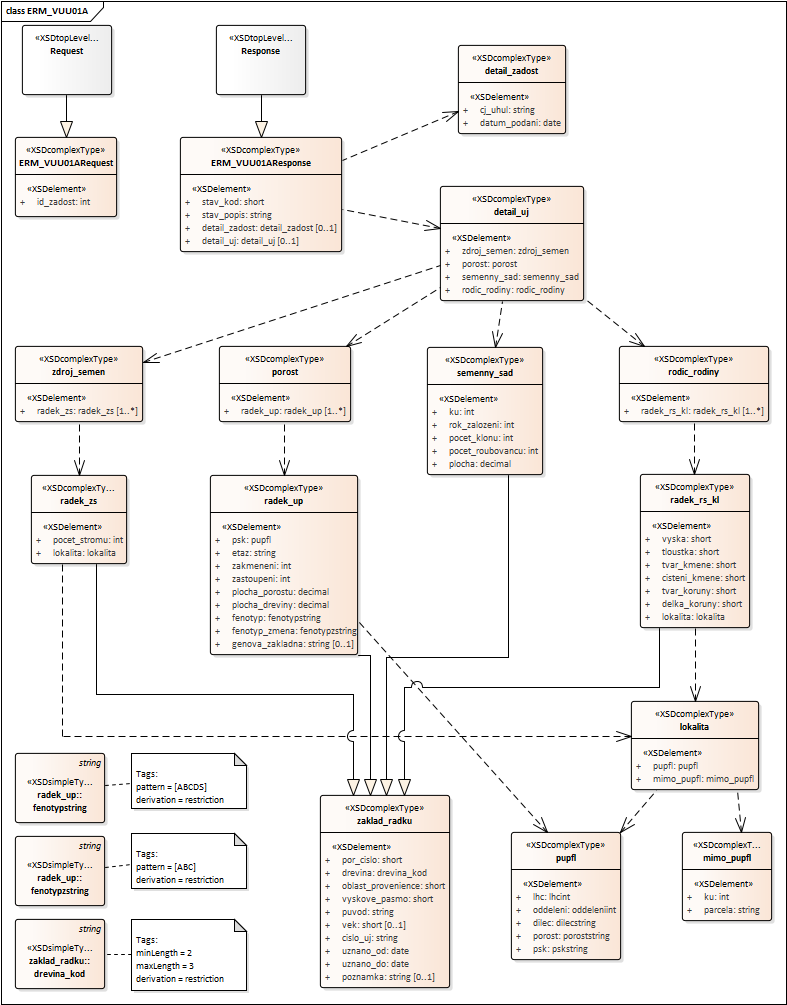 Požadavek (vstup bez ESB obálky)Každá kontrola, při nevalidní hodnotě, vrací konkrétní odpověď, viz kapitola 3.„Kontroly“ a „Odpovědi na nevalidní vstupy“ jsou v dalším textu zvýrazněny tučným písmem.Odpověď (výstup bez ESB obálky)Chybová hlášeníNázev a předmětDokumentace webové služby  – Verze dokumentuPočet stran7Stupeň důvěrnostiV případě vytištění z elektronické podoby se jedná o neřízený dokument!AutorDatumVerzePopis změnyVeronika Jandová11. 02. 20211.0První verze dokumentaceElementPopisKontroly nad rámec WSDLVýskytTypid_zadostIdentifikace žádosti zaslané službou ERM_ZUU01AKontrola existence žádosti s daným IDKontrola, že jde o žádost o uznání uznané jednotky1NUMBERElementElementElementElementElementElementPopisVýskytTypstav_kodstav_kodstav_kodstav_kodstav_kodstav_kodStav žádosti - kód1NUMBERstav_popisstav_popisstav_popisstav_popisstav_popisstav_popisTextový popis stavu žádosti1VARCHARElementElementElementElementElementElementPopisVýskytTypdetail_zadostdetail_zadostdetail_zadostdetail_zadostdetail_zadostdetail_zadostInformace o žádosti0-1cj_uhulcj_uhulcj_uhulcj_uhulcj_uhulČíslo jednací ve spisové službě ÚHÚL1VARCHARdatum_podanidatum_podanidatum_podanidatum_podanidatum_podaniDatum podání1DATEElementElementElementElementElementElementPopisVýskytTypdetail_ujdetail_ujdetail_ujdetail_ujdetail_ujdetail_ujInformace o uznaných jednotkách u schválené žádosti0-1ElementElementElementElementElementPopisVýskytTypporostporostporostporostporostInformace o uznaném porostu0-1ElementElementElementElementPopisVýskytTypradek_upradek_upradek_upradek_upInformace jednoho záznamu1-npor_cislopor_cislopor_cisloPořadové číslo řádku1NUMBERdrevinadrevinadrevinaZkratka dřeviny1VARCHAR(3)oblast_provenienceoblast_provenienceoblast_provenienceKód oblasti provenience1NUMBERvyskove_pasmovyskove_pasmovyskove_pasmoKód výškového pásma1NUMBERpuvodpuvodpuvodPůvod1VARCHARvekvekvekVěk0-1NUMBERcislo_ujcislo_ujcislo_ujČíslo uznané jednotky1VARCHARuznano_oduznano_oduznano_odUznáno od1DATEuznano_douznano_douznano_doUznáno do1DATEpoznamkapoznamkapoznamkaPoznámka0-1VARCHARElementElementElementPopisVýskytTyppskpskpskOznačení porostní skupiny1lhclhcKód LHC1NUMBERoddelenioddeleniOddělení1NUMBERdilecdilecDílec1VARCHARporostporostPorost1VARCHARpskpskPorostní skupina1VARCHARetazetazetazOznačení etáže1VARCHARzakmenenizakmenenizakmeneniZakmenění1NUMBERzastoupenizastoupenizastoupeniZastoupení1NUMBERplocha_porostuplocha_porostuplocha_porostuPlocha celého porostu v ha1NUMBERplocha_drevinyplocha_drevinyplocha_drevinyPlocha dřeviny v ha1NUMBERfenotypfenotypfenotypFenotypová třída1VARCHARfenotyp_zmenafenotyp_zmenafenotyp_zmenaZměna fenotypové třídy1VARCHARgenova_zakladnagenova_zakladnagenova_zakladnaČíslo genové základny0-1VARCHARElementElementElementElementElementPopisVýskytTyprodic_rodinyrodic_rodinyrodic_rodinyrodic_rodinyrodic_rodinyInformace i rodiči rodiny, ortetu nebo klonu0-1ElementElementElementElementPopisVýskytTypradek_rs_klradek_rs_klradek_rs_klradek_rs_klInformace jednoho záznamu1-npor_cislopor_cislopor_cisloPořadové číslo řádku1NUMBERdrevinadrevinadrevinaZkratka dřeviny1VARCHAR(3)oblast_provenienceoblast_provenienceoblast_provenienceKód oblasti provenience1NUMBERvyskove_pasmovyskove_pasmovyskove_pasmoKód výškového pásma1NUMBERpuvodpuvodpuvodPůvod1VARCHARvekvekvekVěk0-1NUMBERcislo_ujcislo_ujcislo_ujČíslo uznané jednotky1VARCHARuznano_oduznano_oduznano_odUznáno od1DATEuznano_douznano_douznano_doUznáno do1DATEpoznamkapoznamkapoznamkaPoznámka0-1VARCHARvyskavyskavyskaVýška1NUMBERtloustkatloustkatloustkaTloušťka1NUMBERtvar_kmenetvar_kmenetvar_kmeneTvar kmene1NUMBERcisteni_kmenecisteni_kmenecisteni_kmeneČištění kmene1NUMBERtvar_korunytvar_korunytvar_korunyTvar koruny1NUMBERdelka_korunydelka_korunydelka_korunyDélka koruny1NUMBERElementElementElementPopisVýskytTyplokalitalokalitalokalitaInformace o lokalitě1ElementElementPopisVýskytTypmimo_pupflmimo_pupflUmístění zdroje mimo PUPFL0-1kuKatastrální území1NUMBERparcelaParcelní číslo1VARCHARElementElementPopisVýskytTyppupflpupflUmístění zdroje na PUPFL0-1lhcKód LHC1NUMBERoddeleniOddělení1NUMBERdilecDílec1VARCHARporostPorost1VARCHARpskPorostní skupina1VARCHARElementElementElementElementElementPopisVýskytTypsemenny_sadsemenny_sadsemenny_sadsemenny_sadsemenny_sadInformace o semenném sadu, směsi klonů0-1por_cislopor_cislopor_cislopor_cisloPořadové číslo řádku1NUMBERdrevinadrevinadrevinadrevinaZkratka dřeviny1VARCHAR(3)oblast_provenienceoblast_provenienceoblast_provenienceoblast_provenienceKód oblasti provenience1NUMBERvyskove_pasmovyskove_pasmovyskove_pasmovyskove_pasmoKód výškového pásma1NUMBERpuvodpuvodpuvodpuvodPůvod1VARCHARvekvekvekvekVěk0-1NUMBERcislo_ujcislo_ujcislo_ujcislo_ujČíslo uznané jednotky1VARCHARuznano_oduznano_oduznano_oduznano_odUznáno od1DATEuznano_douznano_douznano_douznano_doUznáno do1DATEpoznamkapoznamkapoznamkapoznamkaPoznámka0-1VARCHARkukukukuKatastrální území1NUMBERrok_zalozenirok_zalozenirok_zalozenirok_zalozeniRok založení1NUMBERpocet_klonupocet_klonupocet_klonupocet_klonuPočet klonů1NUMBERpocet_roubovancupocet_roubovancupocet_roubovancupocet_roubovancuPočet roubovanců1NUMBERplochaplochaplochaplochaPlocha (ha)1NUMBERElementElementElementElementElementPopisVýskytTypzdroj_semenzdroj_semenzdroj_semenzdroj_semenzdroj_semenInformace i zdroji semen0-1ElementElementElementElementPopisVýskytTypradek_zsradek_zsradek_zsradek_zsInformace jednoho záznamu1-npor_cislopor_cislopor_cisloPořadové číslo řádku1NUMBERdrevinadrevinadrevinaZkratka dřeviny1VARCHAR(3)oblast_provenienceoblast_provenienceoblast_provenienceKód oblasti provenience1NUMBERvyskove_pasmovyskove_pasmovyskove_pasmoKód výškového pásma1NUMBERpuvodpuvodpuvodPůvod1VARCHARvekvekvekVěk0-1NUMBERcislo_ujcislo_ujcislo_ujČíslo uznané jednotky1VARCHARuznano_oduznano_oduznano_odUznáno od1DATEuznano_douznano_douznano_doUznáno do1DATEpoznamkapoznamkapoznamkaPoznámka0-1VARCHARpocet_stromupocet_stromupocet_stromuPočet stromů1NUMBERElementElementElementPopisVýskytTyplokalitalokalitalokalitaInformace o lokalitě1ElementElementPopisVýskytTypmimo_pupflmimo_pupflUmístění zdroje mimo PUPFL0-1kuKatastrální území1NUMBERparcelaParcelní číslo1VARCHARElementElementPopisVýskytTyppupflpupflUmístění zdroje na PUPFL0-1lhcKód LHC1NUMBERoddeleniOddělení1NUMBERdilecDílec1VARCHARporostPorost1VARCHARpskPorostní skupina1VARCHARPříčina chybyOdpověď s popisem chybyZadanému ID žádosti neodpovídá žádná existující žádost o uznání ZRM (UJ) v IS ERMA2.Zaslané ID žádosti neexistuje nebo k žádosti nemáte přístup.